ПОЯСНЮВАЛЬНА ЗАПИСКА№ ПЗН-61086 від 25.12.2023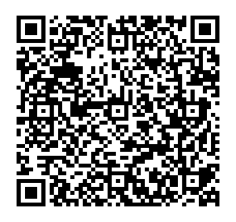 до проєкту рішення Київської міської ради:Про передачу ТОВАРИСТВУ З ОБМЕЖЕНОЮ ВІДПОВІДАЛЬНІСТЮ «КОНЗАС» земельних ділянок в оренду для експлуатації та обслуговування бази відпочинку на шосе Столичному, 275 у Голосіївському районі міста КиєваЮридична особа:Відомості про земельні ділянки (кадастрові №№ 8000000000:90:371:0021; 8000000000:90:371:0022; 8000000000:90:371:0023; 8000000000:90:371:0001).3. Обґрунтування прийняття рішення.Відповідно до Земельного кодексу України та Порядку набуття прав на землю із земель комунальної власності у місті Києві, затвердженого рішенням Київської міської ради 
від 20.04.2017 № 241/2463, Департаментом земельних ресурсів виконавчого органу Київської міської ради (Київської міської державної адміністрації) розроблено проєкт рішення Київської міської ради.4. Мета прийняття рішення.Метою прийняття рішення є забезпечення реалізації встановленого Земельним кодексом України права особи на оформлення права користування на землю.5. Особливі характеристики ділянки.Стан нормативно-правової бази у даній сфері правового регулювання.Загальні засади та порядок передачі земельних ділянок у користування зацікавленим особам визначено Земельним кодексом України та Порядком набуття прав на землю із земель комунальної власності у місті Києві, затвердженим рішенням Київської міської ради 
від 20.04.2017 № 241/2463.Проєкт рішення не містить інформації з обмеженим доступом у розумінні статті 6 Закону України «Про доступ до публічної інформації».Проєкт рішення не стосується прав і соціальної захищеності осіб з інвалідністю та 
не матиме впливу на життєдіяльність цієї категорії.Фінансово-економічне обґрунтування.Реалізація рішення не потребує додаткових витрат міського бюджету.Відповідно до Податкового кодексу України, Закону України «Про оренду землі» та 
рішення Київської міської ради 14.12.2023 № 7531/7572 «Про бюджет міста Києва на 2024 рік» орієнтовний розмір річної орендної плати складатиме: кадастровий № 8000000000:90:371:0001 - 49 205 грн 72 коп. (1 %);кадастровий № 8000000000:90:371:0021 - 11 395 грн 07 коп. (1 %); кадастровий № 8000000000:90:371:0022 - 11 720 грн 64 коп. (1 %); кадастровий № 8000000000:90:371:0023 -   4 944 грн 30 коп. (1 %).Прогноз соціально-економічних та інших наслідків прийняття рішення.Наслідками прийняття розробленого проєкту рішення стане реалізація зацікавленою особою своїх прав щодо користування земельними ділянками.Доповідач: директор Департаменту земельних ресурсів Валентина ПЕЛИХ. Назва	ТОВАРИСТВО З ОБМЕЖЕНОЮ ВІДПОВІДАЛЬНІСТЮ «КОНЗАС» Перелік засновників (учасників) юридичної особи«АРКТУР ПОВ», АRКТUR LLРСполучене Королівство, Офіс 412, Реджіко Офісес, 
Олд Бенк, 153, Перейд Хай Стріт, Вотфорд, Гартфордшир, Wd17 1NаВАСИЛЬЄВ ДМИТРО ЛЕОНІДОВИЧУкраїна 01042, м. Київ, вул. Іоанна Павла ІІ, буд. 11, 
кв. 195 Кінцевий бенефіціарний   власник (контролер)ВАСИЛЬЄВ ДМИТРО ЛЕОНІДОВИЧУкраїна 01042, м. Київ, вул. Іоанна Павла ІІ, буд. 11, 
кв. 195Реєстраційний номер:від 08.12.2023 № 324168660Місце розташування (адреса)м. Київ, р-н Голосіївський, шосе Столичне, 275Площакадастровий № 8000000000:90:371:0001 - 0,8917 га;кадастровий № 8000000000:90:371:0021 - 0,2065 га; кадастровий № 8000000000:90:371:0022 - 0,2124 га; кадастровий № 8000000000:90:371:0023 - 0,0896 гаВид та термін користуванняправо в процесі оформлення (оренда на 10 років)Категорія земельземлі рекреаційного призначенняЦільове призначення07.01 для будівництва та обслуговування об'єктів рекреаційного призначення (для експлуатації та обслуговування бази відпочинку)Нормативна грошова оцінка 
 (за попереднім озрахунком*)кадастровий № 8000000000:90:371:0001 - 4 920 571,57 грн.;кадастровий № 8000000000:90:371:0021 - 1 139 506,59 грн.; кадастровий № 8000000000:90:371:0022 - 1 172 063,93 грн.; кадастровий № 8000000000:90:371:0023 -    494 429,98 грн. *Наведені розрахунки нормативної грошової оцінки не є остаточними і будуть уточнені   відповідно до вимог чинного законодавства при оформленні права на земельні ділянки. *Наведені розрахунки нормативної грошової оцінки не є остаточними і будуть уточнені   відповідно до вимог чинного законодавства при оформленні права на земельні ділянки. Наявність будівель і споруд   на ділянці:На земельних ділянках розташовані:- нежитлова будівля – заклад харчування (ресторан) загальною площею 669,7 кв. м, який перебуває у власності ТОВАРИСТВА З ОБМЕЖЕНОЮ ВІДПОВІДАЛЬНІСТЮ «КОНЗАС», право власності зареєстровано у Державному реєстрі речових прав на нерухоме майно 31.01.2020, номер відомостей про речове право 35352425) (інформація з Державного реєстру речових прав на нерухоме майно від 25.12.2023 № 359868260);- комплекс будівель і споруд громадського призначення загальною площею 6814,4 кв. м, який перебуває у власності ТОВАРИСТВА З ОБМЕЖЕНОЮ ВІДПОВІДАЛЬНІСТЮ «КОНЗАС», право власності зареєстровано у Державному реєстрі речових прав на нерухоме майно 23.10.2023, номер відомостей про речове право 52295572) (інформація з Державного реєстру речових прав на нерухоме майно від 25.12.2023 № 359868131).Комплекс містить у своєму складі наступні будівлі та споруди:- гараж (літера «К») загальною площею 374,1 кв. м;- пансіонат (літера «Л») загальною площею 3021,5 
кв. м;- готель (літера «Н») загальною площею 3327,7 кв. м;- каплиця (літера «О») загальною площею 13,0 кв. м;- ресторан (літера «П») загальною площею 78,1 кв. м;- альтанка (літера «Р»). Наявність ДПТ:Детальний план території відсутній. Функціональне призначення   згідно з Генпланом:Відповідно до Генерального плану міста Києва, затвердженого рішенням Київської міської ради                  від 28.03.2002 № 370/1804, земельні ділянки (кадастрові номери 8000000000:90:371:0001, 8000000000:90:371:0021) за функціональним призначенням належать переважно до території рекреаційної забудови (існуючі), частково до території вулиць і доріг.Земельні ділянки (кадастрові номери 8000000000:90:371:0022, 8000000000:90:371:0023) за функціональним призначенням належать до території вулиць і доріг. Правовий режим:За даними Державного реєстру речових прав на нерухоме майно земельні ділянки належать до земель комунальної власності територіальної громади міста Києва. Розташування в зеленій зоні:Відповідно до Генерального плану міста Києва, затвердженого рішенням Київської міської ради                  від 28.03.2002 № 370/1804, земельні ділянки не входять до зеленої зони. Інші особливості:На підставі рішення Київської міської ради 
від 27.05.2004 № 297/1507 закритому акціонерному товариству «КОНЗАС» передані в оренду для експлуатації та обслуговування бази відпочинку на Столичному шосе, 65 у Голосіївському районі м. Києва земельні ділянки площею 0,8917 га (кадастровий номер 8000000000:90:371:0001), площею 0,2065 га (кадастровий номер 8000000000:90:371:0021) на 15 років (термін дії договору оренди земельних ділянок від 01.11.2004 
№ 79-6-00252 закінчився 01.11.2019) та земельні 
ділянки площею 0,2124 га (кадастровий номер 8000000000:90:371:0022), площею 0,0896 га (кадастровий номер 8000000000:90:371:0023) в оренду на 5 років (термін дії договору оренди земельних ділянок 
від 20.10.2004 № 79-6-00242 закінчився 20.10.2009).Рішення про поновлення договорів оренди вказаних земельних ділянок Київська міська рада не приймала.Земельні ділянки розташовані в межах прибережної захисної смуги.Земельні ділянки (кадастрові номери 8000000000:90:371:0001, 8000000000:90:371:0021) розташовані поза межами червоних ліній.Земельні ділянки (кадастрові номери 8000000000:90:371:0022, 8000000000:90:371:0023) розташовані в межах червоних ліній.Підпунктом 4.9 пункту 4 проєкту рішення запропоновано з урахуванням існуючої судової практики (постанови Верховного Cуду від 18.06.2020 у справі 
№ 925/449/19, від 27.01.2021 у справі № 630/269/16, 
від 10.02.2021 у справі № 200/8930/18) зобов’язати землекористувача сплатити безпідставно збережені кошти за користування земельною ділянкою без правовстановлюючих документів на підставі статті 1212 Цивільного кодексу України згідно з розрахунком Департаменту земельних ресурсів виконавчого органу Київської міської ради (Київської міської державної адміністрації).Зазначаємо, що Департамент земельних ресурсів 
не може перебирати на себе повноваження Київської міської ради та приймати рішення про передачу або відмову в передачі в оренду земельної ділянки, оскільки відповідно до  пункту 34 частини першої статті 26 Закону України «Про місцеве самоврядування в Україні» та статей 9, 122 Земельного кодексу України такі питання вирішуються виключно на пленарних засіданнях сільської, селищної, міської ради.Зазначене підтверджується, зокрема, рішеннями Верховного Суду від 28.04.2021 у справі № 826/8857/16,           від 17.04.2018 у справі № 826/8107/16, від 16.09.2021 у справі № 826/8847/16. Зважаючи на вказане, цей проєкт рішення направляється для подальшого розгляду Київською міською радою відповідно до її Регламенту.Директор Департаменту земельних ресурсівВалентина ПЕЛИХ